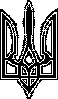 УКРАЇНАМЕЛІТОПОЛЬСЬКА МІСЬКА РАДАВІДДІЛ ОХОРОНИ ЗДОРОВ'ЯЗапорізької областіН А К А З01.04.2021                                                                                                    №81На виконання наказу Департаменту охорони здоров'я ЗОДА від 29.03.2021 №338 «Про розподіл лікарського засобу «ІМУНОГЛОБУЛІН АНТИРЕЗУС RHO (D) ЛЮДИНИ» для запобігання гемолітичної хвороби новонароджених, закуплених за кошти Державного бюджету України на 2020 рік», з метою раціонального та цільового використання лікарського  засобу «ІМУНОГЛОБУЛІН АНТИРЕЗУС RHO (D) ЛЮДИНИ» для запобігання гемолітичної хвороби новонароджених, закуплених за кошти Державного бюджету України на 2020рік за  бюджетною програмою КПКВК 2301400  «Забезпечення медичних заходів окремих державних програм та комплексних заходів програмного характеру», за напрямом «Закупівля лікарських засобів, імунобіологічних препаратів, медичних виробів, інших товарів і послуг» у частині «Закупівля антирезусного імуноглобуліну для запобігання гемолітичної хвороби новонароджених», керуючись наказом Міністерства охорони здоров’я України від 18.03.2021 № 505 та наказом  Міністерства фінансів України від 23.12.2016 №1135 «Про затвердження Змін до деяких нормативно-правових актів з бухгалтерського обліку в державному секторі»:Н А К А З У Ю:1. Затвердити розподіл лікарського засобу «ІМУНОГЛОБУЛІН АНТИРЕЗУС RHO (D) ЛЮДИНИ» для  запобігання гемолітичної хвороби новонароджених, закуплених за кошти Державного бюджету України на 2020рік,  додається.2. Головному бухгалтеру відділу охорони здоров’я Мелітопольської міської ради Запорізької області КОТЕНКОВІЙ Ю.:2.1. Організувати прийом-передачу лікарського засобу закладу  охорони здоров’я згідно розподілу;2.2. Щомісячно надавати до КНП «Обласний перинатальний центр» ЗОР  зведені по закладам  охорони здоров’я акти списання лікарських засобів встановленої форми:Термін: щомісячно до 25 числа звітного місяця.3. Головному лікарю КНП  «Мелітопольський міський пологовий будинок» ММР ЗО СКИДАНЮКУ А.: 3.1 призначити відповідальну особу за отриманням та транспортуванням  лікарського засобу та надати відповідальній особі обмінну довіреність на одержання матеріальних цінностей від КНП «Обласний перинатальний центр» ЗОР згідно розподілу;3.2 забезпечити відповідальну особу технічними засобами, необхідними для отримання лікарського засобу від КНП «Обласний перинатальний центр» ЗОР з обов’язковим дотриманням холодового ланцюга на всіх етапах транспортування;3.3 організувати прийом лікарських  засобів та забезпечити персональну відповідальність за збереженням та раціональним  використанням  отриманих матеріальних цінностей відповідно до чинного законодавства;3.4 створити комісію у складі фахівців з неонатологічного  профілю для здійснення звітності з використання отриманих матеріальних цінностей.4. В.о. головного  бухгалтера КНП «Мелітопольський міський пологовий будинок» ММР ЗО АНДРЮЩЕНКО Н.: узяти під контроль ведення бухгалтерського обліку та звітності щодо одержання і використання лікарського засобу  у відповідності до чинного законодавства та щомісячно надавати до відділу охорони здоров’я ММР ЗО акти на списання лікарських засобів, отриманих шляхом централізованого постачанняТермін: щомісячно до 23 числа звітного місяця.5. Контроль за виконанням наказу залишаю за собою, а в частині  бухгалтерського обліку та звітності покласти на головного бухгалтера відділу охорони здоров'я ММР ЗО  КОТЕНКОВУ Ю.Начальник відділу                                                           Лариса САПРИКІНА                                                                                                                                                        ЗАТВЕРДЖЕНО                                                                                                                                                        Наказ ВОЗ ММР ЗО				                                                                                                                від  _________№  ___РОЗПОДІЛлікарського засобу «ІМУНОГЛОБУЛІН АНТИРЕЗУС RHO (D) ЛЮДИНИ»  для запобігання гемолітичної хвороби новонародженихПро розподіл  лікарського засобу «ІМУНОГЛОБУЛІН АНТИРЕЗУС RHO (D) ЛЮДИНИ»  для запобігання гемолітичної хвороби новонароджених,  закуплених за кошти Державного бюджету України на 2020 рік№ п/пЗаклад охорони здоров’я ІМУНОГЛОБУЛІН АНТИРЕЗУС RHO (D) ЛЮДИНИ, розчин для ін’єкцій, 1500 МО (300 мкг імуноглобуліну)  по 2 мл в ампулі, по 1 ампулі в пачці ТОВ «Біофарма Плазма» Україна  № п/пЗаклад охорони здоров’я К-ть1КНП «Мелітопольський міський пологовий будинок» ММР ЗО200